Pesterzsébet, 2019. december 1.Takaró Tamás, esperes„akarsz-e meggyógyulni?”Lectio: János 5; 1-9 „Ezek után ünnepök vala a zsidóknak, és felméne Jézus Jeruzsálembe. Van pedig Jeruzsálemben a Juhkapunál egy tó, amelyet héberül Bethesdának neveznek. Öt tornáca van. Ezekben feküvék a betegek, vakok, sánták, aszkórosok nagy sokasága, várva a víznek megmozdulását. Mert időnként angyal szálla a tóra, és felzavará a vizet: aki tehát először lépett bele a víz felzavarása után, meggyógyult, akárminémű betegségben volt. Vala pedig ott egy ember, aki harmincnyolc esztendőt töltött betegségében. Ezt amint látta Jézus, hogy ott fekszik, és megtudta, hogy már sok idő óta úgy van; monda néki: Akarsz-é meggyógyulni?Felele néki a beteg: Uram, nincs emberem, hogy amikor a víz felzavarodik, bevigyen engem a tóba; és mire én oda érek, más lép be előttem.Monda néki Jézus: Kelj fel, vedd fel a te nyoszolyádat, és járj! És azonnal meggyógyula az ember, és felvevé nyoszolyáját, és jár vala. Aznap pedig szombat vala.”Alapige: János 5; 6-8 „Ezt amint látta Jézus, hogy ott fekszik, és megtudta, hogy már sok idő óta úgy van; monda néki: Akarsz-é meggyógyulni?Felele néki a beteg: Uram, nincs emberem, hogy amikor a víz felzavarodik, bevigyen engem a tóba; és mire én oda érek, más lép be előttem.Monda néki Jézus: Kelj fel, vedd fel a te nyoszolyádat, és járj! És azonnal meggyógyula az ember, és felvevé nyoszolyáját, és jár vala.”Kedves Testvérek! Ránk köszöntött az advent ideje. Sokféle lelkiséggel talál el bennünket ez a naptár szerinti adventi időszak. A legtöbb ember közönyösen, érdeklődés, sokszor vallási ismeretek nélkül fogadja. Ha hallja is ezt a szót rádióban, televízióban, valahol, vagy látja, olvassa valahol leírva, kiírva egy-egy üzletben, legfeljebb annyi jut róla eszébe, hogy jön a karácsony és menni kell bevásárolni, készülni a karácsonyi ünnepekre. A legtöbb emberre úgy köszönt az adventi időszak, hogy annak a lényege, annak a tartalma és így maga a lelkisége, hogy mit is jelent ez az adventi időszak, ez a karácsony előtti időszak egyáltalán meg sem érinti. Úgy éli meg a legtöbb ember adventet, hogy teljesen advent nélkül marad. Szegényebb lesz. Gazdag az Isten és gazdagok az ajándékai, mi pedig sokszor vállaljuk inkább a szegény életet, de Isten nélkül éljük meg az életünket. Annak az embernek nem lesz adventje és nincs adventje. És ebből következően igazi karácsonya sem. Csak valami népszokás vagy valami, amit gyakoroltak az elődeink, és ő is csinálja és nevezi fenyőfa ünnepének, meg szeretet ünnepnek, meg minden fajta látszólag okos dolgot mond, valójában mindvégig butaságot. Mert a karácsony a Biblia szerint való ünnep és Jézus Krisztusnak a földre érkezését ünnepeljük, az Isten testet öltését. Nem Jézuskát, nem fenyőfát, nem a saját szeretetemet, hanem Isten szeretetét irántam. Akinek nem lesz advent időszakában egy Jézushoz való lelki közelítése, aki nem engedi meg, hogy Jézus közelebb menjen hozzá és megajándékozza az életét, annak nem lesz nem csak adventje, de karácsonya sem. Vagyis olyan lesz, mint általában lenni szokott. Aztán azt ítélje meg mindenki, hogy vajon ez karácsony volt-e, ünnep volt-e, az-e, amiért van. Az az igazság, hogy nem csak az emberek java része él adventben advent nélkül, hanem sok jószándékú, becsületes keresztyén emberre is ráköszönhet úgy az advent, ez a négy hét, hogy fáradtan és minden váradalom nélkül megy bele az adventbe. Sokféle lélekkel jutunk el advent négy hetébe. Van tehát, aki mindenféle váradalom nélkül. Volt egy ember, Keresztelő János, aki a nevét onnan kapta, hogy megkeresztelte Jézust. Jézusról prédikált, évtizedeken át egy pusztában élt és készült erre a szolgálatára, hogy ő lesz Jézus útkészítője az emberek szívébe. És mégis eljött az életének egy olyan pillanata, igaz közvetlenül az elpusztítása, a meggyilkolása előtt, mielőtt lefejezték volna, hogy kiüzent Jézusnak és megkérdezte: „Te vagy az eljövendő, rád várjunk, vagy várjunk egy más messiást? Te vagy az igazi Jézus?” Holott erről a Jézusról beszélt, ehhez gyűjtötte az embereket, az ő nevére keresztelte meg azokat, akik kimentek hozzá megkeresztelkedni. És mégis eljött a pillanat, hogy tele volt az adventi szíve, lelke kétségekkel. Aztán egy helyen példázatban beszélt Jézus arról, hogy egy gazda váratlanul hazatért és a szolgáját nem találta munkában. Az a szolgája várta őt, csak tévedve várta, a tekintetben, hogy mikor jön meg. Van, aki váradalmak nélkül éri el az adventi időszakot, van, aki tele van mindenféle kétséggel, van, aki advent kapcsán tele van tévedéssekkel. Ránk köszöntött advent, sokfajta lelkiséggel fogadhatjuk. Vajon mi, hogy fogadjuk? Olvasott igénk, amelyet ennek az adventi négy hétnek az elejére hoztam, egy különös helyre visz el bennünket, egy kórházba, egy kétezer évvel ezelőtti kórházba. Sajátos kórház volt ez. Azt mondja az ige róla, hogy a Bethesda tavánál épült fel ez a kórház, öt emeletes volt, öt tornáca volt. Ide olyan embereket vittek, akik nyomorékok voltak, magatehetetlenek, bénák, kiszolgáltatottak, vakok. Azért volt sajátos ez a kórház, mert itt valami különös dolog történt. Olvastam az igében: „Időnként egy angyal szállt a tóra, felzavarta a tó vizét és aki olyankor elsőnek lépett be a tóba, egészen különös módon meggyógyult.” Ezért volt ott öt tornácnyi nyomorult beteg. Nem, mert valamiben bután hittek, nem mert becsaphatók voltak, hanem mert éppen azt látták, hogy ez újra és újra megtörténik a szemük láttára. Hogy a vak lát, ha elsőnek lép be. Hogy a nyomorult, ha behúzták elsőnek, lábra állt. Működött, hogy egy angyal szállt a tóra, felkavarta a vizét, és aki elsőnek bement, meggyógyult. Ebben a kórházban mindenki azzal a várakozással élt, hogy életemben egyszer remélem, én leszek az, aki a magam nyomorúságával először lépek be a tóba. Vártak és reméltek, és mindig volt egy, akinek a váradalma beteljesült. Mindig volt egy, akivel megtörtént a csoda. A többiek meg vártak újra. Várták, hogy velük is megessen ugyanez. Ezek a Bethesda-tavi kórházban fekvő nyomorultak sajátosan adventi lelkületűek voltak. Várták az angyalt az égből, és ennek eredményeképpen várták, hogy meggyógyul az életük. Volt bennük váradalom. Egy nap Jézus elment ehhez a tóhoz, és odalépett egy olyan emberhez, akiről megtudta, hogy már harmincnyolc éve fekszik ebben a kórházban. Nyilván ő is úgy kezdte, és bizonyára sokáig így is élt, hogy az volt a reménysége, hogy egyszer vele is megtörténhet, hogy ő léphet be valamilyen segítséggel a tóba először, és meggyógyulhat. De harmincnyolc év eltelt úgy, az álma, a reménysége nem teljesült. Mostanra, mikorra Jézus odaért már semmi remény nem volt benne. Sokáig adventi lélekkel élt, várakozott, remélt, de aztán kihalt belőle minden reménysége és váradalma. Ő nem várt se messiást, se angyalt, se gyógyulást, a szavaiból kiderül, hogy bár ott van a többi várakozó között, ő már nem vár semmit. Harmincnyolc éven keresztül soha senki nem tudott rajta segíteni. Nyilván megpróbált mindent. Nyilván fogadott embert, nyilván pénzt adott érte, nyilván a családja is igyekezett, de soha nem lehetett tudni, hogy mikor jön az angyal, mikor fordítja meg a vizet és lesz gyógyerő a tóban. Ezt az embert egy várakozó, adventi légkör vette körül. Mindenki várta körülötte, hogy vele is megtörténhet a csoda. De ő már nem várt semmit. Ó, de sokan vannak így, akik úgy élik már az életüket régóta, hogy semmit nem várnak. Semmit. És úgy érzik, csalódtak mindenben és mindenkiben, Istenben, emberekben, mindenben. Ez a férfi rájött, hogy ő esélytelen, elszálltak a reményei, számára befejeződött az élet, csak azt várta, hogy mikor jön el számára az utolsó napja. Szörnyű váradalom! Harmincnyolc év csupa sikertelenség.Kedves Testvérek! A sikertelen élet megöli az emberben az adventi lelkiséget. Megöli. A kudarcok, a csalódások sora megölik az emberben a reményt, hogy készüljön és várjon még valamit. Ezalatt a harmincnyolc év alatt biztos voltak olyan pillanatok, amikor úgy sejlett fel előtte, hogy talán most, és soha nem lett belőle semmi. Hiába. Amikor Jézus megállt mellette, már semmilyen reménység nem élt benne. Azt régóta tudta, hogy egyedül nem képes bejutni ebbe a tóba, hiszen nyomorék. Ezért Jézus váratlan kérdésére, hogy: „Akarsz-e meggyógyulni?”, nem azt válaszolja, amit még harmincnyolc év után is a legtermészetesebb lenne, hogy: „Igen”, hanem arról kezd beszélni, hogy: „Nincs emberem, azért nem tudok meggyógyulni.” Ez az oka, és csak egy megoldás lenne, hogy legyen valakim, de nincs. „Nincs emberem.” Ha lenne valaki, akkor lenne esélyem, de senkim nincs. Ez az ember átélte, hogy a lehetetlenben él. Akárhova nézett, tudta, hogy neki lehetetlen. Isten nem segített rajtam, emberem nincs, magamtól nem megy, eljutottam oda, ahol most vagyok. És akkor Testvérek, egészen váratlanul megjelent mellette egy ember. Gondolom, ránézett erre az emberre, és úgy volt, hogy állt már mellette ember, megfizetett is, talán ismeretlen is, de nem tudta, hogy ki állt mellé. Nem tudta, hogy Jézus az, aki Isten valóságos világából érkezik az emberek közé. Jött valaki, akit nem várt. Meg van írva, hogy Jézus, amikor odaért, akkor elkezdett érdeklődni. Érdekes, hogy rögtön ezt az embert, csupa nyomorék volt, éppen ezt az embert látta meg. És elkezdett érdeklődni felőle, és megtudta, hogy itt fekszik már, ebben a kórházban magatehetetlenül, bénán, harmincnyolc éve. Kedves Testvérek, akik kicsit ismerik az evangéliumokat tudják, hogy Jézus különös dolgokat tett, és rendszerint megkereste a legkétségbeejtőbb, a leglehetetlenebb, a legmenthetetlenebb embereket és azokkal kezdett mindig a maga eszközeivel csodát. A mögöttünk lévő hét minden estéjén ebben a templomban a gadarai ördöngősről prédikáltam. Egy olyan állapotban lévő ember volt, akit ma skizofrénnek neveznének és annak is a legsúlyosabb állapotában. A közössége kizárta, megpróbálták láncokkal megkötözni, őrjöngött, magát vagdosta, kint élt a hegyoldalban, halottak között, félt tőle mindenki és Jézus egy nap áthajózott egy tavon és megállt a gadarénusok földjén ennél az embernél. Ennél a reménytelen embernél, akivel senki nem tudott semmit csinálni, és ő sem tudott az életével már semmit sem csinálni. És csak ennyit mondott neki: „Tisztátalan lélek, távozz!” Félelmetes. Tudjuk a történetet, hiszen erről szólt egy hétig az ige, hogy ott a hegyoldalban kétezer disznó legelt és a tisztátalan lelkek azt kérték, hogy hadd menjenek bele. És mind a kétezer disznó öngyilkosként belerohant a tóba, és elpusztult a kétezer állat. Az állatok sohasem öngyilkosok, nem ismerik. Azt csak velünk lehet eljátszani ördögi módon. Jézusnak annyiba tellett, hogy azt mondta: „Tisztátalan lélek, kifelé!” És hogy lássa mindenki, hogy ez nem mese, hogy ez nem valami vallási őrület, jól láthatóan elpusztult a kétezer állat. A közelébe sem mert senki menni. Egyszer Jézus megállt egy vakon született mellett, és azt mondta neki: „Menj el a Siloám tavához, mosd meg a szemed!”, és megjött látva. Mindig a végtelenül nehéz élethelyzetben lévőkhöz ment oda Jézus. Volt egyszer egy asszony, akit házasságtörésen tetten értek. A zsidó törvények, Mózes törvényei szerint az ilyen tetten ért asszonyt ki kellett végezni, mégpedig sajátos módon, agyon kellett kövezni. Addig dobáltak rá követ, amíg belehalt. Odahurcolják Jézus elé be a Jeruzsálemi templomba, kezükben a kő és azt mondják Jézusnak: „Ez az asszony tetten éretett, Mózes megírta, hogy meg kell halnia, te mit mondasz Jézus?” Jézus egy darabig nem szól nekik semmit, csak ír a porba az ujjával. Aztán erőltetik: „Na mondd már!” És ennyit válaszol: „Aki közületek nem vétkes, az kezdje meg a kövezést.” „És leejtették a köveket, és a Lélektől vádoltatva elmentek.” Egy halálraítéltet mentett meg. Nem a bűnét igazolta, arról elmondja neki a véleményét. Azt szeretném csak elmondani ezekkel a rövid evangéliumi történetekkel, hogy Jézus a megoldhatatlannak, a kilátástalannak látszó helyzetekkel, azt akarja, hogy lássa az ember, akivel találkozik, hogy itt nem egy emberrel találkozott csak. Ez a férfi azt mondta: „Nincs emberem, ha lenne, segítene, nem kellene nyomorúságban élnem, kilátástalan életet élnem harmincnyolc éve nyomorékként.” Jézus odamegy és megkérdezi: „Ez mióta van itt?” – „Harmincnyolc éve.” – „Akarsz meggyógyulni?” Mert tudjátok az különös dolog, ahogy Jézus bevonja az embert a maga hatalma megvalósításába. Nem történhet senkivel Istennek csodája akarata ellenére, de megtörténhet bárkivel Isten és a te kérő igeneddel. „Akarsz-e meggyógyulni mindazok ellenére, amik eddig történtek veled? Akarsz-e meggyógyulni mindazok ellenére, amik nem történhettek meg veled harmincnyolc éven keresztül?” És itt hadd hívjam fel a figyelmeteket, hogy a gyógyuláshoz, amit Jézus elhoz sokféle nyomorúságba, megkötözöttségben szenvedő embernek, itt ebben az esetben a harmincnyolc éve béna embernek, a gyógyuláshoz nem a víznek kell először megmozdulnia, nem is a lábainak, minden gyógyuláshoz először itt belül kell megmozdulnia valaminek, és az te vagy. A lelkednek kell megmozdulnia, a szívednek. Mi szeretnénk működtetni az Istent a magunk elgondolása szerint, szeretnénk kérni vagy parancsolni, vagy elvárni tőle dolgokat. „Akarsz meggyógyulni?” És most a kérdés, hogy akar-e? Mozdul-e a szíve? Hiszi-e, hogy aki ott áll előtte megteheti. Vagy mosolyog: Találkoztam én már emberrel harmincnyolc év alatt, állt itt már énmellettem ember. Gyógyulást csak akkor várj bármidre, lelki, testi, családi, szexuális, bármilyen bajodra, megkötözöttségedre, bukásodra, ha először a lelked, a szíved mozdul. Nincs már sorrend, ami működik. Először a reménynek kell újra ébredni, vagy felébredni. Hogy aki ott áll, és azt kérdezi tőlem, hogy akarok-e meggyógyulni, az megteheti-e velem. És persze lehet gőgösen azt mondani, hogy: Ugyan már! Eddig is ment, ezután is… Van Isten, nincs Isten, beszélik a papok meg mondják zavarodott hívők, meg egyebek. Sose fogsz semmiből meggyógyulni, egyetlen megkötözöttségből, egyetlen nyomorúságból, egyetlen szégyenből, egyetlen bűnből, egyetlen nyomorúság sodrásából. Változás akkor következik be, amikor Jézus szavára megmozdul a belső emberem. Az a sokat csalódott, az a talán sokat reménykedett, de reménytelenül élő, az a ma már semmit nem váró, egyszer csak hitetlenül hinni kezd annak, aki szól hozzá, a Krisztus Jézusnak: „Akarsz meggyógyulni?” Figyeljétek az ambivalens választ: Igen, de... Igen, de nincs emberem. Akarok, de nem megy. Akarom, de nem lehet. Igen, de… Hány ember hallgatja Isten igéjét éveken, évtizedeken keresztül és ebben a kettőségben él: Igen, de. „Akarsz meggyógyulni?” – „Igen, de nincs emberem.” Szóval nincs, aki segítsen. Akkor Jézus ráparancsol: Na, elég volt! Kelj fel, vedd az ágyadat és menj haza! Micsoda irgalom! Mert mi csak ezt a játékot ismerjük, hogy: Igenis, de hát azért… Igen, de… Járnék én vasárnap templomba, de… Hinnék én, de… Vallásos lennék, de… A „de” emberei sose gyógyulnak meg. Könyörögj, hogy legalább hitetlenül tudj hinni, abból is áldás lesz az életedben. Ekkor azt parancsolta Jézus: „Kelj fel és járj!” Kelj fel onnan, ahova odaragadtál, kelj fel a lemondásaidból, az okoskodásaidból, a reménytelenségeidből, a hitetlenségedből, az advent nélküli adventedből. Hogy úgy élsz, mint aki igazán semmi értelmeset, fontosat, jót az élettől nem vár. És engedj nekem: járj!Az én édesapám megtérési igéje volt, a kopjafájára rávésettük. Elmondta, hogy esett meg vele egy éjjel, a Bibliájába a napját is beírta, meg az óráját is. Éjjel fél kettőkor egyszer csak felcsendült neki ez az ige: „Takaró Károly, kelj fel és járj!” Attól kezdve lett hívő élet, mert felkelt és járt és nem volt többé „de”, „igen, de.” És azonnal meggyógyult az az ember.Befejezem azzal, hogy kiknek szól ez a történet. Én is túl vagyok egy csípő műtéten, két térd műtéten, és nyilván sokan vagyunk olyanok, akik különböző testi nyomorúságok között éljük az életüket, de itt vagyok állok, járok. Kinek szól ez? Nekem, akit nem így hoztak be, mint ezt az embert a tóhoz, hanem bejöttem a két lábamon? Kedves Testvérek! Ez a történet szól minden reményt vesztett embernek, minden megfáradtnak, minden megterheltnek, minden megrendült hitű embernek. Ha az Úr Jézus életed partjához ér, azt mondja: „Kelj fel és járj!”, hidd el neki! És fogod a nyoszolyádat és járni fogsz. Kilépsz a reményvesztettségből, a megterheltségből, a hitetlenségből. Ha úgy gondolod, hogy béna a lábad, leblokkolt a lelked, megkeseredtél, fogadd el egyszer hittel, amit Jézus mond: „Kelj fel és járj. És ő azonnal meggyógyulva felkelt és járt.”Nem olvastam fel végig a történetet, de most elmondom, hogy mi történt még ezután, mert még egyszer találkoztak ők ketten Jézus és a volt béna. Tudjátok hol? A templomban. A Jeruzsálemi templomban. Merthogy Jézus is templomba járt, meg ez az ember is elkezdett templomba járni. Nyilván, hogy hálát adjon Istennek, megköszönje a csodát, ami vele történt. És amikor a templomban újra találkoztak, Jézus mondott neki valamit, amit nem mondott akkor, amikor talpra állította. Ezt mondta neki: „Íme meggyógyultál, többé ne vétkezzél, hogy ne legyen rosszabb az állapotod az előzőnél.” Szóval amikor csak az kellett ennek az embernek, hogy végre lábra álljon és éljen, Jézus nem beszélt neki a bűneiről, sem arról, hogy minden bűnét megbocsátotta már előre. A templomban azt mondja el neki, hogy teljesen meggyógyultál, de ne vétkezz. Mert a kettő a teljes gyógyulása és a bűnből való szabadulása össze van kötve. De milyen gyöngéd Jézus, amikor csak az kell neki végre, hogy lábra álljon és meggyógyuljon, csak ennyit tesz vele. De tudja, hogy még valamit el kell mondani neki: „A bűneidet is megbocsátottam.” Testvérek, olyan csodálatos, ahogy ezt Jézus csinálja, olyan jó lenne egyszer megértenünk, hogy nem a térden állva bűnbocsánatot kérők kapják a bűnbocsánatot, hanem mindenki megkapta, kivétel nélkül. Mindegy, hogy hiszed vagy nem. Csak nem lesz mindegy a végén, hogy hiszed-e vagy nem. Nem kell érte mást tenned, egyszer csak azt mondani, hogy: „Köszönöm Uram Jézus, hogy megbocsátottad a bűneimet. Nem tudom, hogy miért, nem tudom, hogy hogyan, de azt tudom, hogy miket bocsátottál meg nekem.” Nem úgy van, hogy a bűnbánatomra válaszol Isten bűnbocsánattal, hanem először ad bűnbocsánatot aztán vár rád. Tudod mire? Hogy egyszer elvedd, átvedd, hogy a tied legyen. Hogy ne csak tudj róla, hanem valóság legyen az életedben, hogy fölszabadul a lelked, hogy meggyógyulsz, hogy újjá teszi az életedet. És a templomban találkoztak újra. „Meggyógyultál, többé ne vétkezz!” Megtisztult a teste is, a lelke is. Azt mondja neki végül Jézus: „Vigyázz a szabadságodra, vigyázz a megtisztult életedre és ne vétkezz többé.” Ezt a Jézust várjuk adventben. Ugye milyen kár lenne közönyösen, közömbösen, érdektelenül, mintha semmi közöm nem lenne ehhez? Mikor rólad szól, rólam szól, rólunk szól Isten adventi szeretete. Örüljünk neki és köszönjük meg! Ámen!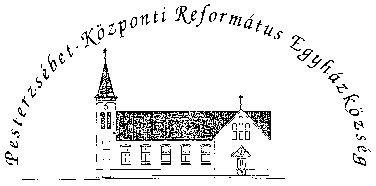 Pesterzsébet-Központi Református Egyházközség1204 Budapest, Ady E. u. 81.Tel/Fax: 283-0029www.pkre.hu   1893-2019